附件：详细技术要求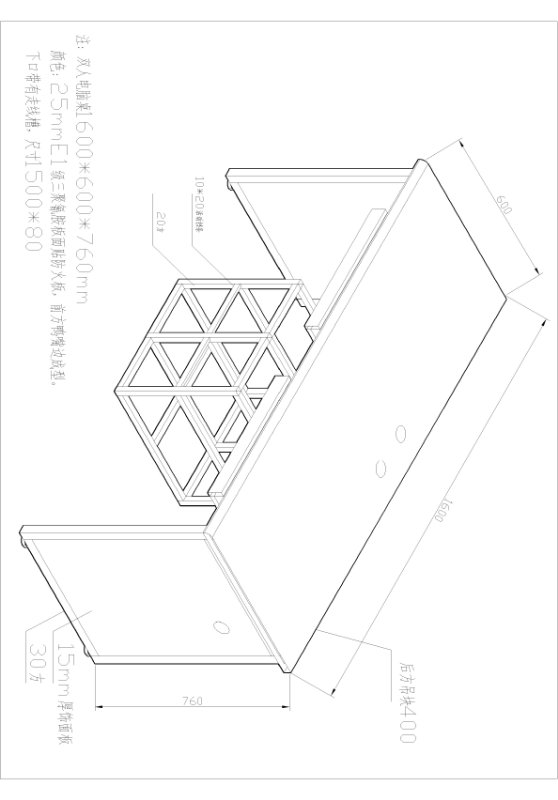 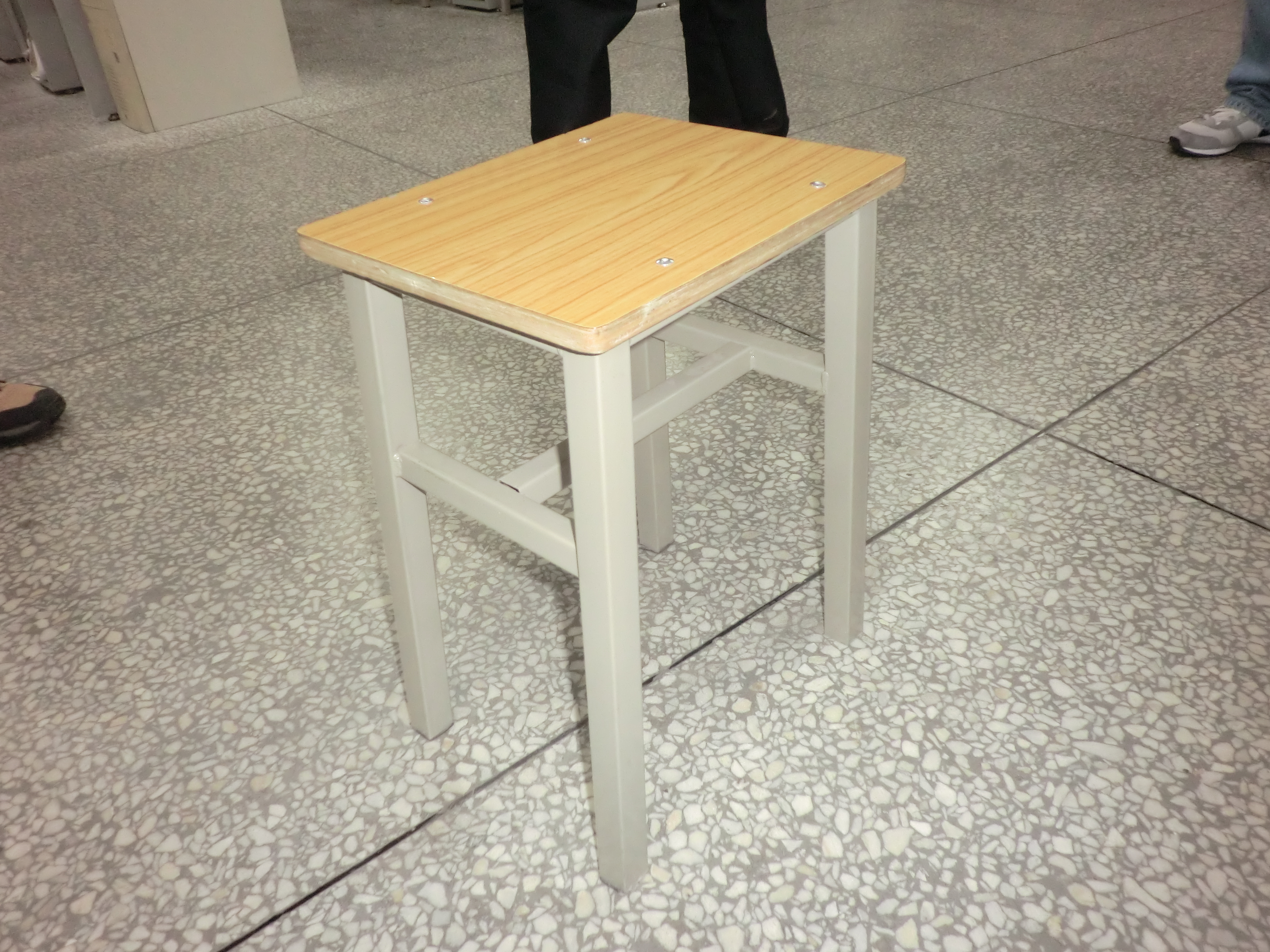 